Об уточнении наименования объекта недвижимостис кадастровым номером 56:16:1205001:308Руководствуясь Уставом муниципального образования Лабазинский сельсовет, постановлением от 24.02.2015 № 11-п «Об утверждении правил присвоения, изменения и аннулирования адресов на территории муниципального образования Лабазинский сельсовет Курманаевского района Оренбургской области» с целью упорядочения адресного хозяйства в селе Скворцовка и на основании заявлении главы муниципального образования Курманаевский район Оренбургской области Ю.Д. Коляды от 04.04.2017 года:1. Уточнить наименование объекта недвижимости с кадастровым номером 56:16:1205001:308, площадью 786,5 м2, с месторасположением: Российская Федерация, Оренбургская область, Курманаевский район, Лабазинский сельсовет, с. Скворцовка, ул. Советская, 43 на следующее: Здание.2. Контроль за исполнением настоящего постановления оставляю за собой.3. Постановление вступает в силу со дня подписания.Глава муниципального образования                                       В.А. ГражданкинРазослано: в дело, прокурору, отделу архитектуры и градостроительства Курманаевского района, заявителю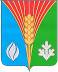 АдминистрацияМуниципального образованияЛабазинский сельсоветКурманаевского районаОренбургской областиПОСТАНОВЛЕНИЕ07.04.2017 № 36-п